Рабочая программа по биологии в 8 классе составлена на основании Федерального государственного образовательного стандарта основного общего образования, Примерной программы по учебному предмету Биология, Федерального перечня учебников, государственного образовательного стандарта основного общего образования; примерной программы по биологии.  Человек. 8 класс. Учебник. Вертикаль. ФГОС / Колесова Д. В. – М.: Дрофа, 201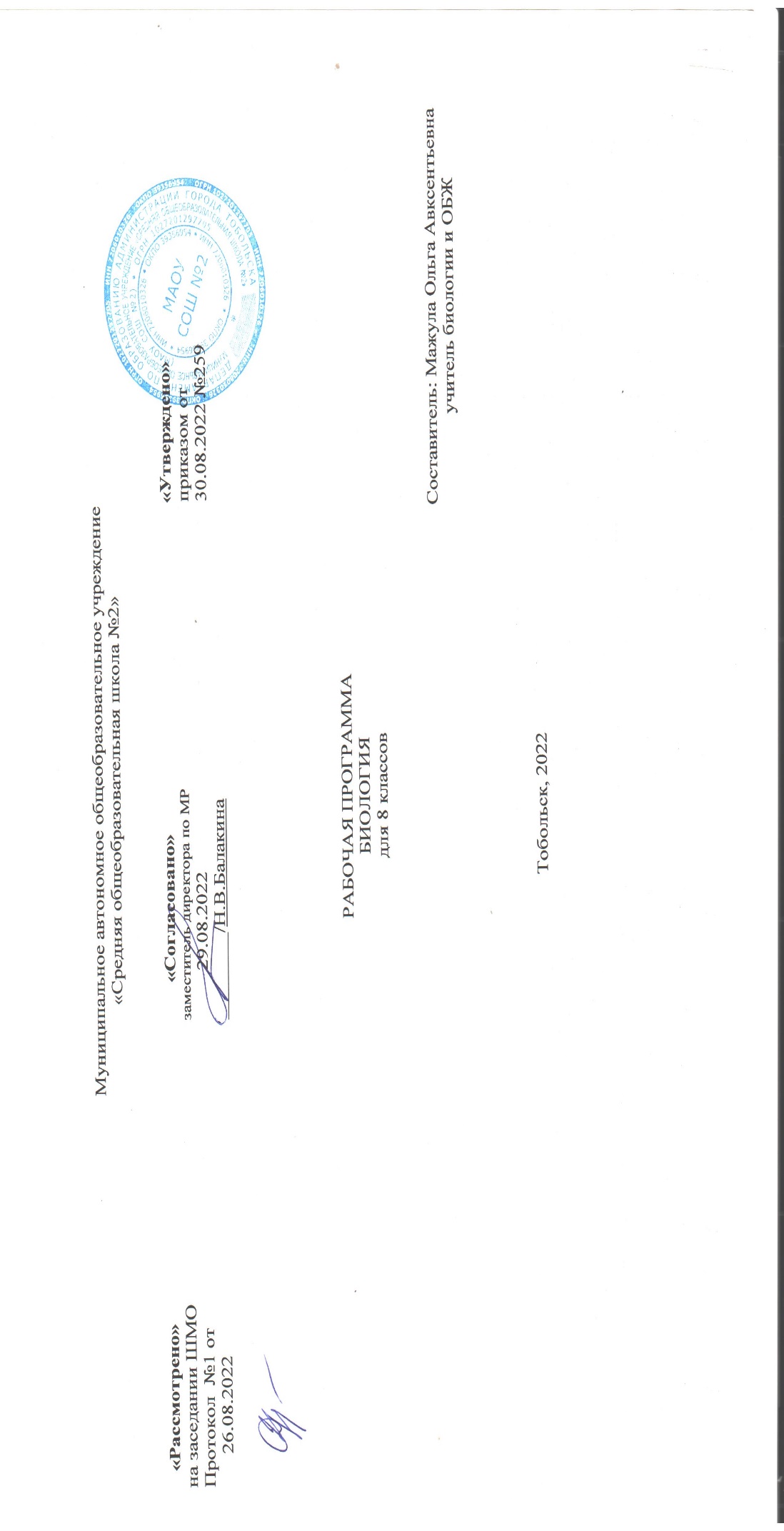       На изучение предмета в 8 классе, всего 68 ч. в год- отводится 2 ч. в неделю                                                          Планируемые результаты освоения учебного предметаЛичностные результаты:1) воспитание российской гражданской идентичности: патриотизм, уважение к Отечеству, прошлое и настоящее многонационального народа России; осознание своей этнической принадлежности, знание истории, языка, культуры своего народа, своего края, основ культурного наследия народов России и человечества; усвоение гуманистических, демократических и традиционных ценностей многонационального российского общества; воспитание чувства ответственности и долга перед Родиной;2) формирование ответственного отношения к учению, готовности и  способности обучающихся к саморазвитию и самообразованию на основе мотивации к обучению и познанию, осознанному выбору и построению дальнейшей индивидуальной траектории образования на базе ориентировки в мире профессий и профессиональных предпочтений, с учетом устойчивых познавательных интересов, а также на основе формирования уважительного отношения к труду, развития опыта участия в социально значимом труде;3) формирование целостного мировоззрения, соответствующего современному уровню развития науки и общественной практики, учитывающего социальное, культурное, языковое, духовное многообразие современного мира;4) формирование осознанного, уважительного и доброжелательного отношения к другому человеку, его мнению, мировоззрению, культуре, языку, вере, гражданской позиции, к истории, культуре, религии, традициям, языкам, ценностям народов России и народов мира; готовности и способности вести диалог с другими людьми и достигать в нем взаимопонимания;5) освоение социальных норм, правил поведения, ролей и форм социальной жизни в группах и сообществах, включая взрослые и социальные сообщества; участие в школьном самоуправлении и общественной жизни в пределах возрастных компетенций с учетом региональных, этнокультурных, социальных и экономических особенностей;6) развитие морального сознания и компетентности в решении моральных проблем на основе личностного выбора, формирование нравственных чувств и нравственного поведения, осознанного и ответственного отношения к собственным поступкам;7) формирование коммуникативной компетентности в общении и сотрудничестве со сверстниками, детьми старшего и младшего возраста, взрослыми в процессе образовательной, общественно полезной, учебно-исследовательской, творческой и других видов деятельности;8) формирование ценности здорового и безопасного образа жизни; усвоение правил индивидуального и коллективного безопасного поведения в чрезвычайных ситуациях, угрожающих жизни и здоровью людей, правил поведения на транспорте и на дорогах;9) формирование основ экологической культуры соответствующей современному уровню экологического мышления, развитие опыта экологически ориентированной рефлексивно-оценочной и практической деятельности в жизненных ситуациях;10) осознание значения семьи в жизни человека и общества, принятие ценности семейной жизни, уважительное и заботливое отношение к членам своей семьи;11) развитие эстетического сознания через освоение художественного наследия народов России и мира, творческой деятельности эстетического характера.           Метапредметные    результаты: 1) умение самостоятельно определять цели своего обучения, ставить и формулировать для себя новые задачи в учѐбе и познавательной деятельности, развивать мотивы и интересы своей познавательной деятельности; 2) овладение составляющими исследовательской и проектной деятельности, включая умения видеть проблему, ставить вопросы, выдвигать гипотезы, давать определения понятиям, классифицировать, наблюдать, проводить эксперименты, делать выводы и заключения, структурировать материал, объяснять, доказывать, защищать свои идеи; 3) умение работать с разными источниками биологической информации: находить биологическую информацию в различных источниках (тексте учебника, научно-популярной литературе, биологических словарях и справочниках), анализировать и оценивать информацию; 4) умение самостоятельно планировать пути достижения целей, в том числе альтернативные, осознанно выбирать наиболее эффективные способы решения учебных и познавательных задач; 5) умение соотносить свои действия с планируемыми результатами, осуществлять контроль своей деятельности в процессе достижения результата, определять способы действий в рамках предложенных условий и требований, корректировать свои действия в соответствии с изменяющейся ситуацией; 6) владение основами самоконтроля, самооценки, принятия решений и осуществления осознанного выбора в учебной и познавательной деятельности; 7) способность выбирать целевые и смысловые установки в своих действиях и поступках по отношению к живой природе, здоровью своему и окружающих; 8) умение создавать, применять и преобразовывать знаки и символы, модели и схемы для решения учебных и познавательных задач; 9) умение осознанно использовать речевые средства для дискуссии и аргументации своей позиции: сравнивать разные точки зрения, аргументировать и отстаивать свою точку зрения; 10) умение организовывать учебное сотрудничество и совместную деятельность с учителем и сверстниками, работать индивидуально и в группе: находить общее решение и разрешать конфликты 11) согласования позиций и учёта интересов, формулировать, аргументировать и отстаивать своё мнение;        12) формирование и развитие компетентности в области использования информационно-коммуникационных технологий  .  Предметные результаты: 1)усвоение системы научных знаний о живой природе и закономерностях еѐ развития для формирования современных представлений о естественнонаучной картине мира; формирование первоначальных систематизированных представлений о биологических объектах, процессах, явлениях, закономерностях, об основных биологических теориях, об экосистемной организации жизни, о взаимосвязи живого и неживого в биосфере, о наследственности и изменчивости; овладение понятийным аппаратом биологии; 2) приобретение опыта использования методов биологической науки и проведения несложных биологических экспериментов для изучения человека; формирование основ экологической грамотности: способности оценивать последствия деятельности человека в природе, влияние факторов риска на здоровье человека; умение выбирать целевые и смысловые установки и своих действиях и поступках по отношению к живой природе, здоровью своему и окружающих3) объяснение роли биологии в практической деятельности людей, места и роли человека в природе, родства, общности происхождения и эволюции растений и животных; 4) овладение методами биологической науки; наблюдение и описание биологических объектов и процессов; постановка биологических экспериментов и объяснение их результатов; 5) формирование представлений о значении биологических наук в решении локальных и глобальных экологических проблем, необходимости рационального природопользования, защиты здоровья людей в условиях быстрого изменения экологического качества окружающей среды; 6) освоение приёмов оказания первой помощи, рациональной организации труда и отдыха, выращивания и размножения культурных растений и домашних животных, ухода за ними. Учащийся научится:выделять существенные признаки биологических объектов (животных клеток и тканей, органов и систем органов человека) и          процессов жизнедеятельности, характерных для организма человека;аргументировать, приводить доказательства взаимосвязи человека и окружающей среды, родства человека с животными;аргументировать, приводить доказательства отличий человека от животных;аргументировать, приводить доказательства необходимости соблюдения мер профилактики заболеваний, травматизма, стрессов, вредных привычек, нарушения осанки, зрения, слуха, инфекционных и простудных заболеваний;объяснять эволюцию вида Человек разумный на примерах сопоставления биологических объектов и других материальных артефактов;выявлять примеры и пояснять проявление наследственных заболеваний у человека, сущность процессов наследственности и изменчивости, присущей человеку;различать по внешнему виду, схемам и описаниям реальные биологические объекты (клетки, ткани органы, системы органов) или их изображения, выявлять отличительные признаки биологических объектов;сравнивать биологические объекты (клетки, ткани, органы, системы органов), процессы жизнедеятельности (питание, дыхание, обмен веществ, выделение и др.); делать выводы и умозаключения на основе сравнения;устанавливать взаимосвязи между особенностями строения и функциями клеток и тканей, органов и систем органов;использовать методы биологической науки: наблюдать и описывать биологические объекты и процессы; проводить исследования с организмом человека и объяснять их результаты;знать и аргументировать основные принципы здорового образа жизни, рациональной организации труда и отдыха;анализировать и оценивать влияние факторов риска на здоровье человека;описывать и использовать приемы оказания первой помощи;знать и соблюдать правила работы в кабинете биологии.Учащийся получит возможность научиться:объяснять необходимость применения тех или иных приемов при оказании первой доврачебной помощи при отравлениях, ожогах, обморожениях, травмах, спасении утопающего, кровотечениях;находить информацию о строении и жизнедеятельности человека в научно-популярной литературе, биологических словарях, справочниках, Интернет-ресурсе, анализировать и оценивать ее, переводить из одной формы в другую;ориентироваться в системе моральных норм и ценностей по отношению к собственному здоровью и здоровью других людей;находить в учебной, научно-популярной литературе, Интернет-ресурсах информацию об организме человека, оформлять ее в виде устных сообщений и докладов;анализировать и оценивать целевые и смысловые установки в своих действиях и поступках по отношению к здоровью своему и окружающих; последствия влияния факторов риска на здоровье человека.создавать собственные письменные и устные сообщения об организме человека и его жизнедеятельности на основе нескольких источников информации, сопровождать выступление презентацией, учитывая особенности аудитории сверстников;работать в группе сверстников при решении познавательных   задач   связанных с особенностями строения и жизнедеятельности организма человека, планировать совместную деятельность, учитывать мнение окружающих и адекватно оценивать собственный вклад в деятельность группы.                                                                            Содержание   учебного предмета. Раздел 1. Введение. Науки, изучающие организм человекаНауки, изучающие организм человека: анатомия, физиология, психология и гигиена. Их становление и методы исследования. Раздел 2. Происхождение человека Место человека в систематике. Доказательства животного происхождения человека. Основные этапы эволюции человека. Влияние биологических и социальных факторов на эволюцию человека. Человеческие расы. Человек как вид.Раздел 3. Строение организма Структура тела. Органы и системы органов. Клеточное строение организма. Ткани. Внешняя и внутренняя среда организма. Строение и функции клетки. Роль ядра в передаче наследственных свойств организма. Органоиды клетки. Деление. Жизненные процессы клетки: обмен веществ, биосинтез и биологическое окисление, их значение. Роль ферментов в обмене веществ. Рост и развитие клетки. Состояния физиологического покоя и возбуждения. Ткани. Образование тканей. Эпителиальные, соединительные, мышечные, нервная ткани. Строение и функция нейрона. Синапс. Рефлекторная регуляция органов и систем организма. Центральная и периферическая части нервной системы. Спинной и головной мозг. Нервы и нервные узлы. Рефлекс и рефлекторная дуга. Нейронные цепи. Процессы возбуждения и торможения, их значение. Чувствительные, вставочные и исполнительные нейроны. Прямые и обратные связи. Роль рецепторов в восприятии раздражений.Лабораторные и практические работы1.Рассматривание клеток и тканей в оптический микроскоп. 2.Микропрепараты клеток, эпителиальной, соединительной, мышечной и нервной тканей.3.Самонаблюдение мигательного рефлекса и условия его проявления и торможения. Коленный рефлекс и др.Раздел 4. Опорно-двигательная система Скелет и мышцы, их функции. Химический состав костей, их макро и микростроение, типы костей. Скелет человека, его приспособление  Прямохождению, трудовой деятельности. Изменения, связанные с развитием мозга и речи .Типы соединений костей: неподвижные,    полуподвижные, подвижные (суставы). Строение мышц и сухожилий. Обзор мышц человеческого тела. Мышцы - антагонисты и синергисты. Работа скелетных мышц и их регуляция. Понятие о двигательной единице. Изменение мышцы при тренировке. Последствия гиподинамии. Энергетика мышечного сокращения. Динамическая и статическая работа. Нарушения осанки и развитие плоскостопия: причины, выявление, предупреждение и исправление. Первая помощь при ушибах, переломах костей и вывихах суставов.ДемонстрацияСкелет и муляжи торса человека, черепа, костей конечностей, позвонков. Распилы костей. Приёмы оказания первой помощи при травмах.Лабораторные и практические работы1.Микроскопическое строение кости. 2.Мышцы человеческого тела (выполняется либо в классе, либо дома).       3.Утомление при статической и динамической работе.4.Выявление нарушений осанки.5.Выявление плоскостопия (выполняется дома).6.Самонаблюдения работы основных мышц, роли плечевого пояса в движениях руки.Раздел 5. Внутренняя среда организма Компоненты внутренней среды: кровь, тканевая жидкость, лимфа. Их взаимодействие. Гомеостаз. Состав крови: плазма и форменные элементы (тромбоциты, эритроциты, лейкоциты). Функции клеток крови. Свёртывание крови. Роль кальция и витамина K в свёртывании крови.Анализ крови. Малокровие. Кроветворение. Борьба организма с инфекцией. Иммунитет. Защитные барьеры организма. Л. Пастер и ИИ. Мечников. Антигены и антитела. Специфический и неспецифический иммунитет. Клеточный и гуморальный иммунитет. Иммунная система. Роль лимфоцитов в иммунной защите. Фагоцитоз. Воспаление. Инфекционные и паразитарные болезни. Ворота инфекции. Возбудители и переносчики болезни. Бацилла и вирусоносители. Течение инфекционных болезней. Профилактика. Иммунология на службе здоровья: вакцины и лечебные сыворотки. Естественный и искусственный иммунитет. Активный и пассивный иммунитет. Тканевая совместимость. Переливание крови. Группы крови. Резус - фактор. Пересадка органов и тканей.Лабораторные и практические работы        1.Рассматривание крови человека и лягушки под микроскопом.Раздел 6. Кровеносная и лимфатическая системы организма Органы кровеносной и лимфатической систем, их роль в организме. Строение кровеносных и лимфатических сосудов. Круги кровообращения. Строение и работа сердца. Автоматизм сердца. Движение крови по сосудам. Регуляция кровоснабжения органов. Артериальное давление крови,пульс. Гигиена сердечнососудистой системы. Доврачебная помощь при заболевании сердца и сосудов. Первая помощь пкровотечениях.Демонстрация 1.Модели сердца и торса человека.  2.Приёмы измерения артериального давления по методу Короткова.  3.Приёмы остановки кровотечений.Лабораторные и практические работы        1.Положение венозных клапанов в опущенной и поднятой руке. 2.Изменения в тканях при перетяжках, затрудняющих кровообращение. 3.Определение скорости кровотока в сосудах ногтевого ложа. 4.Опыты, выявляющие природу пульса. 5. Функциональная проба: реакция сердечнососудистой системы на дозированную нагрузку.Раздел 7. ДыханиеЗначение дыхания. Строение и функции органов дыхания. Голосообразование. Инфекционные и органические заболевания дыхательных путей, миндалин и околоносовых пазух, профилактика, доврачебная помощь. Газообмен в лёгких и тканях. Механизмы вдоха и выдоха. Нервная и гуморальная регуляция дыхания. Охрана воздушной среды. Функциональные возможности дыхательной системы как показатель здоровья. Жизненная ёмкость лёгких. Выявление и предупреждение болезней органов дыхания. Флюорография. Туберкулёз и рак лёгких. Первая помощь утопающему, при удушении и заваливании землёй, электротравме. Клиническая и биологическая смерть. Искусственное дыхание и непрямой массаж сердца. Реанимация. Влияние курения и других вредных привычек на организм.Роль резонаторов, усиливающих звук. Опыт по обнаружению углекислого газа в выдыхаемом воздухе. Измерение жизненной ёмкости лёгких. Приёмы искусственного дыхания.Лабораторные и практические работы 1.Определение частоты дыхания. 2.Измерение обхвата грудной клетки в состоянии вдоха и выдоха. 3.Функциональные пробы с задержкой дыхания на вдохе и выдохе.Раздел 8. Пищеварение Пищевые продукты и питательные вещества, их роль в обмене веществ. Значение пищеварения. Строение и функции пищеварительной системы: пищеварительный канал, пищеварительные железы. Пищеварение в различных отделах пищеварительного тракта. Регуляция деятельностипищеварительной системы. Заболевания органов пищеварения, их профилактика. Гигиена органов пищеварения. Предупреждение желудочно-кишечных инфекций и гельминтозов. Доврачебная помощь при пищевых отравлениях.Демонстрация 1.Торс человека.Лабораторные и практические работы1.Действие ферментов слюны на крахмал.  2.Самонаблюдения: определение положения слюнных желёз, движение гортани при глотании.Раздел 9. Обмен веществ и энергии Обмен веществ и энергии- основное свойство всех живых существ. Пластический и энергетический обмен. Обмен белков, жиров, углеводов, воды и минеральных солей. Заменимые и незаменимые аминокислоты, микро и макроэлементы. Роль ферментов в обмене веществ. Витамины. Энергозатраты человека и пищевой рацион. Нормы и режим питания. Основной и общий обмен. Энергетическая ёмкость пищи.Лабораторные и практические работы 1.Установление зависимости между нагрузкой и уровнем энергетического обмена по результатам функциональной пробы с задержкой дыхания до и после нагрузки. 2.Составление пищевых рационов в зависимости от энергозатраты.Раздел 10. Покровные органы. Терморегуляция. Выделение.Наружные покровы тела человека. Строение и функции кожи. Ногти и волосы. Роль кожи в обменных процессах. Рецепторы кожи. Участие в теплорегуляции. Уход за кожей, ногтями и волосами в зависимости от типа кожи. Гигиена одежды и обуви. Причины кожных заболеваний. Грибковые и паразитарные болезни, их профилактика и лечение у дерматолога. Травмы: ожоги, обморожения. Терморегуляция организма. Закаливание. Доврачебная помощь при общем охлаждении организма. Первая помощь при тепловом и солнечном ударах. Значение органов выделения в поддержании гомеостаза внутренней среды организма. Органы мочевыделительной системы, их строение и функции. Строениеи работа почек. Нефроны. Первичная и конечная моча. Заболевания органов выделительной системы и их предупреждение.Демонстрация: 1.Модель почки.  Лабораторные и практические работы:1.Самонаблюдения: рассмотрение под лупой тыльной и ладонной поверхности кисти.2.Определение типа кожи с помощью бумажной салфетки.3.Определение совместимости шампуня с особенностями местной воды.Раздел 11. Нервная система. Значение нервной системы. Мозг и психика. Строение нервной системы: спинной и головной мозг — центральная нервная система, нервы и нервные узлы — периферическая. Строение и функции спинного мозга. Строение головного мозга. Функции продолговатого, среднего мозга, моста и мозжечка. Передний мозг. Функции промежуточного мозга и коры больших полушарий. Старая и новая кора больших полушарий головного мозга. Аналитико-синтетическая и замыкательная функции коры больших полушарий головного мозга. Доли больших полушарий и сенсорные зоны коры. Соматический и вегетативный отделы нервной системы. Симпатический и парасимпатический подотделы вегетативной нервной системы, их взаимодействие.Демонстрация: 1.Модель головного мозга человека.Лабораторные и практические работы: 1.Пальценосовая проба и особенности движений, связанных с функциями мозжечка и среднего мозга.2.Рефлексы продолговатого и среднего мозга. 3.Штриховое раздражение кожи — тест, определяющий изменение тонуса симпатического и парасимпатического отделов вегетативной нервной   системы при раздражении.Раздел 12. Анализаторы. Органы чувств. Анализаторы и органы чувств. Значение анализаторов. Достоверность получаемой информации. Иллюзии и их коррекция. Зрительный анализатор. Положение и строение глаз. Ход лучей через прозрачную среду глаза. Строение и функции сетчатки. Корковая часть зрительного анализатора. Бинокулярное зрение. Гигиена зрения. Предупреждение глазных болезней, травм глаза. Предупреждение близорукости и дальнозоркости. Коррекция зрения. Слуховой анализатор. Значение слуха. Строение и функции наружного, среднего и внутреннего уха. Рецепторы слуха. Корковая часть слухового анализатора. Гигиена органов слуха. Причины тугоухости и глухоты, их предупреждение. Органы равновесия, кожно-мышечной чувствительности, обоняния и вкуса и их анализаторы. Взаимодействие анализаторов.Демонстрация1.Модели глаза и уха. Опыты, выявляющие функции радужной оболочки, хрусталика, палочек и колбочек.Лабораторные и практические работы1.Опыты, выявляющие иллюзии, связанные с бинокулярным зрением, а также зрительные, слуховые, тактильные иллюзии.2.Обнаружение слепого пятна.3.    Определение остроты слуха.Раздел 13. Высшая нервная деятельность. Поведение. Психика.Вклад отечественных учёных в разработку учения о высшей нервной деятельности. И. М. Сеченов и И. П. Павлов. Открытие центрального торможения. Безусловные и условные рефлексы. Безусловное и условное торможение. Закон взаимной индукции возбуждения, торможения. Учение А. А. Ухтомского о доминанте. Врождённые программы поведения: безусловные рефлексы, инстинкты, запечатление. Приобретённые программы поведения: условные рефлексы, рассудочная деятельность, динамический стереотип. Биологические ритмы. Сон и бодрствование. Стадии сна. Сновидения. Особенности высшей нервной деятельности человека: речь и сознание, трудовая деятельность. Потребности людейи животных. Речь как средство общения и как средство организации своего поведения. Внешняя и внутренняя речь. Роль речи в развитии высших психических функций. Осознанные действия и интуиция. Познавательные процессы: ощущение, восприятие, представления, память, воображение, мышление. Волевые действия, побудительная и тормозная функции воли. Внушаемость и негативизм. Эмоции: эмоциональные реакции, эмоциональные состояния и эмоциональные отношения (чувства). Внимание. Физиологические основы внимания, его виды и основные свойства. Причины рассеянности. Воспитание внимания, памяти, воли. Развитие наблюдательности и мышления.Демонстрация 1.Безусловные и условные рефлексы человека (по методу речевого подкрепления).  2. Двойственные изображения. Иллюзии установки.  3. Выполнение тестов на наблюдательность и внимание, логическую и механическую память, консерватизм мышления и пр.Лабораторные и практические работы 1.Выработка навыка зеркального письма как пример разрушения старого и выработки нового динамического стереотипа. 2.Изменение числа колебаний образа усечённой пирамиды при непроизвольном, произвольном внимании и при активной работе с объектом.Раздел 14. Железы внутренней секреции (эндокринная система) Железы внешней, внутренней и смешанной секреции. Свойства гормонов. Взаимодействие нервной и гуморальной регуляции. Промежуточный мозг и органы эндокринной системы. Гормоны гипофиза и щитовидной железы, их влияние на рост и развитие, обмен веществ. Гормоны половых желёз, надпочечников и поджелудочной железы. Причины сахарного диабета.Демонстрация1.  Модель гортани с щитовидной железой. Модель почек с надпочечниками.Раздел 15. Индивидуальное развитие организма Жизненные циклы организмов. Бесполое и половое размножение. Преимущества полового размножения. Мужская и женская половые системы. Сперматозоиды и яйцеклетки. Роль половых хромосом в определении пола будущего ребёнка. Менструации и поллюции. Образование и развитие зародыша: овуляция, оплодотворение яйцеклетки, укрепление зародыша в матке. Развитие зародыша и плода.Беременность и роды. Биогенетический закон Геккеля—Мюллера и причины отступления от него. Влияние наркогенных веществ (табака, алкоголя, наркотиков) на развитие и здоровье человека. Наследственные и врождённые заболевания. Заболевания, передающиеся половым путём:СПИД, сифилис и др.; их профилактика. Развитие ребёнка после рождения. Новорождённый и грудной ребёнок, уход за ним. Половое созревание. Биологическая и социальная зрелость. Вред ранних половых контактов и абортов. Индивид и личность. Темперамент и характер. Самопознание, общественный образ жизни, межличностные отношения. Стадии вхождения личности в группу. Интересы, склонности, способности. Выбор жизненного пути.Демонстрация 1.Тесты, определяющие тип темперамента.Тематическое планирование с указанием количества часов, отводимых на освоение каждой темы       Изучение биологии должно обеспечить:для слепых и слабовидящих обучающихся: владение правилами записи с использованием рельефно-точечной системы обозначений Л.Брайля; для обучающихся с ограниченными возможностями здоровья: владение основными доступными методами научного познания, используемыми в биологии.               Название раздела рабочей программыКоличество часов Практические,лабораторные работыКонтрольные работыРаздел 1. Введение. Науки, изучающие  организм человека.2Раздел 2.Происхождение человека.2Раздел 3.Строение  организма человека.531Раздел 4.Опорно-двигательная система .76Раздел 5.Внутренняя среда организма.3Раздел 6.Кровеносная  и лимфатическая системы.731Раздел 7.Дыхательная система. 51Раздел 8.Пищеварительная система. 721Раздел 9.Обмен веществ и энергии. 31Раздел 10.Покровные органы. Теплорегуляция. Выделение. 521Раздел 11.Нервная система. 51Раздел 12.Анализаторы. Органы чувств.5Раздел 13.Высшая нервная деятельность. Поведение. Психика. 51Раздел 14.Железы внутренней секреции. 2     1Раздел 15.Индивидуальное развитие организма. 5Итого:      68 часов               20   5№ урока  Раздел, тема урока. Количество часовдата1.   Науки, изучающие организм человека.                                                                                                                                       1.   Науки, изучающие организм человека.                                                                                                                                       1.   Науки, изучающие организм человека.                                                                                                                                       1.Инструктаж по ОТ и ТБ. Значение знаний об особенностях строения и жизнедеятельности организма человека для самопознания и сохранения здоровья. Комплекс наук, изучающих организм человека. Научные методы изучения человеческого организма (наблюдение, измерение, эксперимент). Место человека в системе животного мира. Науки о человеке. Здоровье и его охрана.1 2.Входная диагностическая работа. Становление наук о человеке.1 2.Происхождение человека.3 ч.3.Систематическое положение человека.14.Историческое прошлое людей Расы человека. Среда обитания.15.Расы человека. Среда обитания. 16.3.Строение организма.4 ч.7.Общий обзор организма человека.1 8.Клеточное строение организма.1 9.Ткани организма человека.  Лабораторные и практические работы: «Микроскопическое строение тканей человека».1 10.Рефлекторная регуляция. Лабораторные и практические работы: «Мигательный рефлекс и условия его проявления и торможения. Коленный и надбровный рефлексы».1 4. Опорно-двигательная система человека.8 ч.12.Значение опорно-двигательного аппарата, его состав. Строение костей. Скелет человека. Осевой скелет. Лабораторные и практические работы: «Изучение микроскопического строения кости. Изучение внешнего вида отдельных костей скелета человека».1 13.Скелет человека. Осевой скелет.1 14.Скелет конечностей Соединения костей.1 15.Строение мышц. Обзор мышц человека.116.Работа скелетных мышц и их регуляция. Лабораторные и практические работы: «Работа основных мышц. Роль плечевого пояса в движениях руки. Влияние статической и динамической работы на утомление мышц».        1 17.Контрольная работа «Опорно-двигательная система».1 18.Нарушения опорно-двигательной системы.1     19.Первая помощь при ушибах, переломах костей и вывихах суставов.1 5.Внутренняя среда организма.3 ч.20.Кровь и остальные компоненты внутренней среды организма.1 21.Борьба организма с инфекцией. Иммунитет.1 22. Иммунология на службе здоровья.16.Кровеносная и лимфатические системы.6 ч. 23.Транспортные системы организма.1 24.Круги кровообращения Лабораторные и практические работы: «Измерение кровяного давления. Подсчёт ударов пульса в покое и при физической нагрузке (выполняется дома).1 25.Строение и работа сердца.1 26.Движение крови по сосудам. Регуляция кровоснабжения. Лабораторные и практические работы: «Измерение скорости кровотока в сосудах ногтевого ложа».1 27.Гигиена сердечно-сосудистой системы. Первая помощь при заболеваниях сердца и сосудов.1 28.Первая помощь при кровотечениях.1 7. Дыхание.4 ч.29.Значение дыхания. Органы дыхательной системы. Дыхательные пути, голосообразование. Заболевания дыхательных путей.1 30.Лёгкие. Лёгочное и тканевое дыхание.1 31.Механизм вдоха и выдоха. Регуляция дыхания. Охрана воздушной среды.1 32.Функциональные возможности дыхательной системы как показатель здоровья. Болезни и травмы органов дыхания: их профилактика, первая помощь. Приёмы реанимации. Лабораторные и практические работы: «Определение частоты дыхания».1 8.Пищеварение.6 ч.33.Питание и пищеварение.134.Пищеварение в ротовой полости. Лабораторные и практические работы: «Определение положения слюнных желёз. Движение гортани при глотании. Изучение действия ферментов слюны на крахмал».135.Пищеварение в желудке и двенадцатиперстной кишке. Действие ферментов слюны и желудочного сока. Лабораторные и практические работы: « Изучение действия ферментов желудочного сока на белки».136.Всасывание. Роль печени. Функции толстого кишечника. 137.Регуляция пищеварения.138.Гигиена органов пищеварения. Предупреждение желудочно-кишечных инфекций.  19.Обмен веществ и энергии.3 ч .39.Обмен веществ и энергии — основное свойство всех живых существ.1 40.Витамины.1 41.Энергозатраты человека и пищевой рацион. Лабораторные и практические работы: « Установление зависимости между дозированной нагрузкой и уровнем энергетического обмена».        110. Покровные органы. Терморегуляция. Выделение.4 ч.42.Покровы тела. Кожа — наружный покровный орган. Лабораторные и практические работы: «Изучение под лупой тыльной и ладонной поверхности кисти. Определение типа своей кожи с помощью бумажной» салфетки.1     43.Уход за кожей. Гигиена одежды и обуви. Болезни кожи.1 44.Терморегуляция организма. Закаливание.1 45.Выделение.1 11.Нервная система.5 ч.46.Значение нервной системы.1 47.Строение нервной системы. Спинной мозг.1 48.Строение головного мозга. Функции продолговатого и среднего мозга, моста и мозжечка.1 49.Функции переднего мозга.1 50.Соматический и автономный (вегетативный) отделы нервной системы. Лабораторные и практические работы: « Штриховое раздражение кожи».1 12. Анализаторы. Органы чувств.5 ч. 51Анализаторы.1 52.Зрительный анализатор.1 53.Гигиена зрения. Предупреждение глазных болезней.1 54.Слуховой анализатор.1 55.Органы равновесия, кожно-мышечное чувство, обоняние и вкус.1 13. Высшая нервная деятельность. Поведение. Психика.5 ч.56.Вклад отечественных учёных в разработку учения о высшей нервной деятельности.1 57.Врождённые и приобретённые программы поведения.1 58.Сон и сновидения.1 59.Особенности высшей нервной деятельности человека. Речь и сознание. Познавательные процессы.1 60.Воля. Эмоции. Внимание. Лабораторные и практические работы : «Оценка объёма кратковременной памяти с помощью».1 14. Железы внутренней секреции (эндокринная система).2 ч. 61.Роль эндокринной регуляции.1 62.Функция желёз внутренней секреции.1 15. Индивидуальное развитие организма.5 ч.63.Жизненные циклы. Размножение. Половая система.1 64.Развитие зародыша и плода. Беременность и роды.        165.Наследственные и врождённые заболевания. Болезни, передающиеся половым путём.1 66.Развитие ребёнка после рождения. Становление личности. Интересы, склонности, способности.1 67-68Обобщение за курс биологии 8 класса.1 